Прилог бр. 1.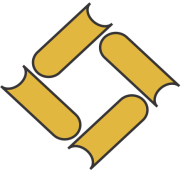 УНИВЕРЗИТЕТ У БАЊОЈ ЛУЦИФИЛОЛОШКИ ФАКУЛТЕТРецензија издањаУНИВЕРЗИТЕТ У БАЊОЈ ЛУЦИФИЛОЛОШКИ ФАКУЛТЕТРецензија издањаУНИВЕРЗИТЕТ У БАЊОЈ ЛУЦИФИЛОЛОШКИ ФАКУЛТЕТРецензија издањаУНИВЕРЗИТЕТ У БАЊОЈ ЛУЦИФИЛОЛОШКИ ФАКУЛТЕТРецензија издања Подаци о рецензенту Подаци о рецензенту Подаци о рецензенту Подаци о рецензентуИме и презиме, академски наслов, научно, истраживачко или стручно звањеМатична установаАдресаПодручје дјеловања, поље, ужа научна или стручна дјелатностII. Подаци о рецензираном дјелуII. Подаци о рецензираном дјелуII. Подаци о рецензираном дјелуII. Подаци о рецензираном дјелуИме и презиме аутораНаслов публикацијеВрста публикације (уџбеник, приручник, монографија, збирка расправа и сл.)Обим публикације (број поглавља, страница, слика, дијаграма и др.)Број референци цитиране и коришћене литературеIII. Коментар рецензентаIII. Коментар рецензентаIII. Коментар рецензентаIII. Коментар рецензентаВажност теме која се обрађује у публикацији.Важност теме која се обрађује у публикацији.Важност теме која се обрађује у публикацији.Важност теме која се обрађује у публикацији.Да ли је садржај рукописа, у језичком и концептуалном смислу, изнесен на прегледан и јасан начин?Да ли је садржај рукописа, у језичком и концептуалном смислу, изнесен на прегледан и јасан начин?Да ли је садржај рукописа, у језичком и концептуалном смислу, изнесен на прегледан и јасан начин?Да ли је садржај рукописа, у језичком и концептуалном смислу, изнесен на прегледан и јасан начин?Да ли постоје именичним предметни и/или географски регистри појмова?Да ли постоје именичним предметни и/или географски регистри појмова?Да ли постоје именичним предметни и/или географски регистри појмова?Да ли постоје именичним предметни и/или географски регистри појмова?Да ли се аутор служио одговарајућом литературом и цитирао је на прописан начин?Да ли се аутор служио одговарајућом литературом и цитирао је на прописан начин?Да ли се аутор служио одговарајућом литературом и цитирао је на прописан начин?Да ли се аутор служио одговарајућом литературом и цитирао је на прописан начин?Изворност дјела са процјеном доприноса развоју науке (у случају научних издања).Изворност дјела са процјеном доприноса развоју науке (у случају научних издања).Изворност дјела са процјеном доприноса развоју науке (у случају научних издања).Изворност дјела са процјеном доприноса развоју науке (у случају научних издања).Поређење са другим публикацијама на исту или сродну тему (компаративна процјена квалитета).Поређење са другим публикацијама на исту или сродну тему (компаративна процјена квалитета).Поређење са другим публикацијама на исту или сродну тему (компаративна процјена квалитета).Поређење са другим публикацијама на исту или сродну тему (компаративна процјена квалитета).IV. Коначни закључак рецензентаIV. Коначни закључак рецензентаIV. Коначни закључак рецензентаIV. Коначни закључак рецензентаПриједлог за евентуалне исправке и промјене у рукопису (даје се одвојено) – Прилог бр. 1.Приједлог за евентуалне исправке и промјене у рукопису (даје се одвојено) – Прилог бр. 1.Приједлог за евентуалне исправке и промјене у рукопису (даје се одвојено) – Прилог бр. 1.Приједлог за евентуалне исправке и промјене у рукопису (даје се одвојено) – Прилог бр. 1.Завршна оцјена с препоруком за објављивање или необјављивање рукописа.Завршна оцјена с препоруком за објављивање или необјављивање рукописа.Завршна оцјена с препоруком за објављивање или необјављивање рукописа.Завршна оцјена с препоруком за објављивање или необјављивање рукописа.ДатумДатумПотпис рецензентаПриједлог за евентуалне исправке и промјене у рукопису.